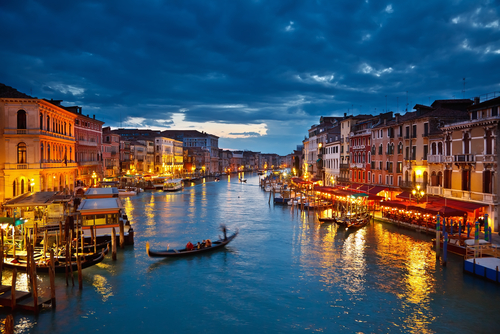 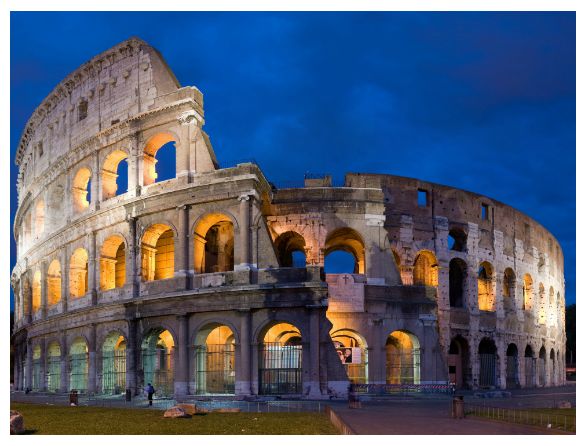 L'Italie dans la pénombre.De jour comme de nuit, éternellement, l'Italie est belle,Ses villages illuminés dans la montagne m'ensorcellent.Les lumières étagées près du firmament bleutéEmbellissent l'obscurité comme des étoiles égarées.Le bord de mer décore les flots de lueurs plongeantesQui s'étirent longuement sur le miroir tremblantDe la Méditerranée calme, douce et romantique.Le panorama fascine nos yeux d'un plaisir unique.Après le coucher du soleil, c'est un paradis bleuQue le décor offre à notre regard amoureux.Hélas, cet instant est éphémère car suit la nuit.La mer et le ciel se teintent de sombre grisDans lequel se mettent en valeur les splendides monumentsBien illuminés, ils font rayonner l'architecture captivante.Les fontaines sont des bijoux aux éclats de diamants,Elles confèrent aux lieux des bonheurs visuels palpitants.Marie Laborde.